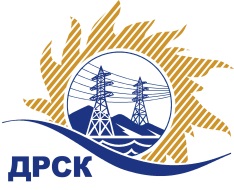 Акционерное Общество«Дальневосточная распределительная сетевая  компания»Протокол заседания Закупочной комиссии по вскрытию поступивших конвертовг. БлаговещенскСпособ и предмет закупки: открытый электронный запрос предложений: «Бурильно-крановая машина с люлькой на шасси полноприводного автомобиля КАМАЗ (АЭС, ЭС ЕАО)» Закупка 230	Планируемая стоимость закупки в соответствии с ГКПЗ: 18 084 000,00 руб. без учета НДС.ПРИСУТСТВОВАЛИ:Три член постоянно действующей Закупочной комиссии АО «ДРСК» 2 уровняИнформация о результатах вскрытия конвертов:В ходе проведения запроса предложений было получено 2 предложения, конверты с которыми были размещены в электронном виде на Торговой площадке Системы www.b2b-energo.ru.Вскрытие конвертов было осуществлено в электронном сейфе организатора запроса предложений на Торговой площадке Системы www.b2b-energo.ru автоматически.Дата и время начала процедуры вскрытия конвертов с предложениями участников:09:00 02.12.2015 Место проведения процедуры вскрытия конвертов с предложениями участников:Торговая площадка Системы www.b2b-energo.ruВ конвертах обнаружены предложения следующих участников запроса предложений:Ответственный секретарь Закупочной комиссии 2 уровня АО «ДРСК»	О.А.МоторинаТерёшкина Г.М.№ 35/МТПиР-В02.12.2015Наименование участника и его адресПредмет заявки на участие в запросе предложений1АО "Стройдормаш" (624600, Свердловская обл., г. Алапаевск, ул. Серова, д. 1 )Предложение: Бурильно-крановая машина с люлькой на шасси полноприводного автомобиля КАМАЗ (АЭС, ЭС ЕАО), подано 01.12.2015 в 08:18
Цена: 18 050 847,46 руб. (цена без НДС)2ООО "ТЕХЭНЕРГОСНАБ" (620017, Россия, Свердловская обл., г. Екатеринбург, пр. Космонавтов, д. 11 Б, лит. В, оф. 2)Предложение: Бурильная машина с люлькой на шасси полноприводного автомобиля КАМАЗ (АЭС, ЭС ЕАО), подано 01.12.2015 в 06:36
Цена: 18 084 000,00 руб. (цена без НДС)